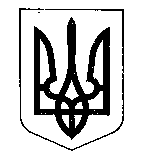 МІНІСТЕРСТВО ФІНАНСІВ УКРАЇНИНАКАЗ  від 13.01.2021                                         Київ                                   № 7Зареєстровано в Мінстерстві юстиції України 28 січня 2021 року за № 111/35733Про затвердження Змін до Порядку складання бюджетної звітності розпорядниками та одержувачами бюджетних коштів, звітності фондами загальнообов’язкового державного соціального і пенсійного страхуванняВідповідно до Положення про Міністерство фінансів України, затвердженого постановою Кабінету Міністрів України від 20 серпня 
2014 року № 375, НАКАЗУЮ:1. Затвердити Зміни до Порядку складання бюджетної звітності розпорядниками та одержувачами бюджетних коштів, звітності фондами загальнообов’язкового державного соціального і пенсійного страхування, затвердженого наказом Міністерства фінансів України від 24 січня 2012 року № 44, зареєстрованого в Міністерстві юстиції України 09 лютого 2012 року за № 196/20509 (у редакції наказу Міністерства фінансів України від 07 лютого 2017 року № 44), що додаються.2. Департаменту державного бюджету в установленому порядку забезпечити:подання цього наказу на державну реєстрацію до Міністерства юстиції України;оприлюднення цього наказу.3. Цей наказ набирає чинності з дня його офіційного опублікування.4. Установити, що розпорядники та одержувачі бюджетних коштів складають бюджетну звітність з урахуванням Змін, затверджених цим наказом, починаючи зі звітності за січень 2021 року.5. Контроль за виконанням цього наказу покласти на заступників Міністра фінансів України відповідно до розподілу обов’язків та Голову Державної казначейської служби України Слюз Т. Я.Міністр                                                                                          Сергій МАРЧЕНКО